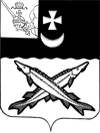 Заключениена проект  решения    Совета города Белозерск о внесении изменений и дополнений в решение Совета города Белозерск от 22.12.2017 № 79 «О бюджете муниципального образования «Город Белозерск» на 2018 год и плановый период 2019 и 2020 годов»                                                                               от  17 сентября  2018 года        Экспертиза проекта решения проведена на основании  п.11 статьи 12 Положения о контрольно-счетной комиссии района, утвержденного решением Представительного Собрания района от 27.02.2008  № 50 (с учетом внесенных изменений и дополнений).                             В результате экспертизы установлено:           Проектом решения предлагается утвердить основные характеристики бюджета поселения на 2018 год:         - общий объем доходов в сумме 37258,4 тыс. руб., что больше ранее утвержденного на 135,0 тыс. руб.;         - общий объем расходов в сумме 36504,6 тыс. руб., что больше ранее утвержденного на 378,6 тыс. руб.;         - профицит бюджета поселения в сумме 753,8 тыс. руб., что меньше ранее утвержденного на 243,6 тыс. руб.      Проектом  предусмотрено внесение изменений в основные характеристики на 2019-2020 годы:2019 год:         - общий объем доходов в сумме 29375,5 тыс. руб., что больше ранее утвержденного на 3626,9 тыс. руб.;         - общий объем расходов в сумме 29375,5 тыс. руб., что больше ранее утвержденного на 3626,9 тыс. руб.2020 год:         - общий объем доходов в сумме 30457,6 тыс. руб., что больше ранее утвержденного на 3626,9 тыс. руб.;         - общий объем расходов в сумме 30457,6  тыс. руб., что больше ранее утвержденного на 3626,9 тыс. руб.	Проектом решения предлагается:          Изложить приложение №1 «Источники внутреннего финансирования дефицита городского бюджета на 2018 год и плановый период 2019 и 2020 годов» в новой редакции.       Нарушений ст.92.1 Бюджетного кодекса РФ «Дефицит бюджета субъекта Российской Федерации, дефицит местного бюджета» не установлено. Предусмотренные источники внутреннего финансирования соответствуют  ст. 96 Бюджетного кодекса РФ «Источники финансирования дефицита местного бюджета».         Приложение №2 «Объем доходов муниципального образования «Город Белозерск» на 2018 год и плановый период 2019 и 2020 годов, формируемый за счет налоговых и неналоговых доходов, а также безвозмездных поступлений» изложить в  новой редакции. Предусмотрено увеличение безвозмездных поступлений на 7388,8 тыс. руб., в том числе:2018 год:- на основании договора  благотворительного пожертвования от 29.08.2018, заключенного между ООО «Белозерсклес» и администрацией города Белозерск  на сумму 135,0 тыс. руб. увеличиваются  прочие безвозмездные поступления;2019 и 2020 годы:- на основании уведомления Департамента финансов Вологодской области от 06.08.2016  №143-2 увеличиваются  субсидии  на реализацию мероприятий по благоустройству дворовых территорий на сумму 3626,9 тыс. руб. ежегодно.  Приложения  6,7,8  к решению  Совета города Белозерск от 22.12.2017 № 79 «О бюджете муниципального образования «Город Белозерск» на 2018 год и плановый период 2019 и 2020 годов» проектом предлагается  изложить в новой редакции.  Основные изменения коснулись трех  разделов бюджетной классификации:       1) планируется увеличение расходов по разделу 04 «Национальная экономика»  подразделу  «дорожное хозяйство» на сумму 135,0 тыс. руб. за счет благотворительного пожертвования на приобретение искусственной дорожной неровности.        2)  за счет сокращение  профицита бюджета планируется увеличение расходов   по разделу 05 «Жилищно-коммунальное хозяйство» на сумму 220,0 тыс. руб. в том числе:- на 120,0 тыс. руб. увеличиваются расходы на  коммунальное хозяйство (обслуживание газгольдерных установок);- на 100,0 тыс. руб. увеличиваются расходы по  благоустройству на оплату уличного  освещения;        3) за счет сокращения  профицита бюджета планируется увеличение расходов на 23,6 тыс. руб.  по разделу  12 «Средства массовой информации»   На основании  уведомления ГРБС – администрации города Белозерск  предлагается произвести   перераспределение  бюджетных ассигнований в рамках утвержденного бюджета по отдельным показателям бюджетной классификации  в разрезе  разделов и целевых статей, что не противоречит бюджетному законодательству.           Приложение 10 к решению  Совета города Белозерск изложить в новой редакции. Изменение касается увеличения объема доходов и распределения бюджетных ассигнований Дорожного фонда на сумму 135,0 тыс. руб.	Приложение  12 к решению  Совета города Белозерск изложить в новой редакции. Изменение касается увеличения объема средств  на 2019 и 2020 годы на реализацию мероприятий муниципальной программы «Формирование  современной городской среды на территории  муниципального образования «Город Белозерск». В соответствии с требованиями п.27 Порядка  разработки, реализации и оценки эффективности муниципальных программ муниципального образования «Город Белозерск»  внесение изменений в муниципальную программу является основанием для подготовки  проекта решения Совета города о внесении изменений  в решение о бюджете муниципального образования на очередной финансовый год и плановый период.  Выводы и предложения:1. Представленный проект решения Совета города Белозерск о внесении изменений и дополнений в решение Совета города Белозерск от 22.12.2017 № 79 «О бюджете муниципального образования «Город Белозерск» на 2018 год и плановый период 2019 и 2020 годов» не противоречит бюджетному законодательству  и рекомендован к принятию  с учетом   внесения и утверждения изменений  в муниципальную программу «Формирование  современной городской среды на территории  муниципального образования «Город Белозерск».Председатель КСК района:                                                 Н.А.Спажева